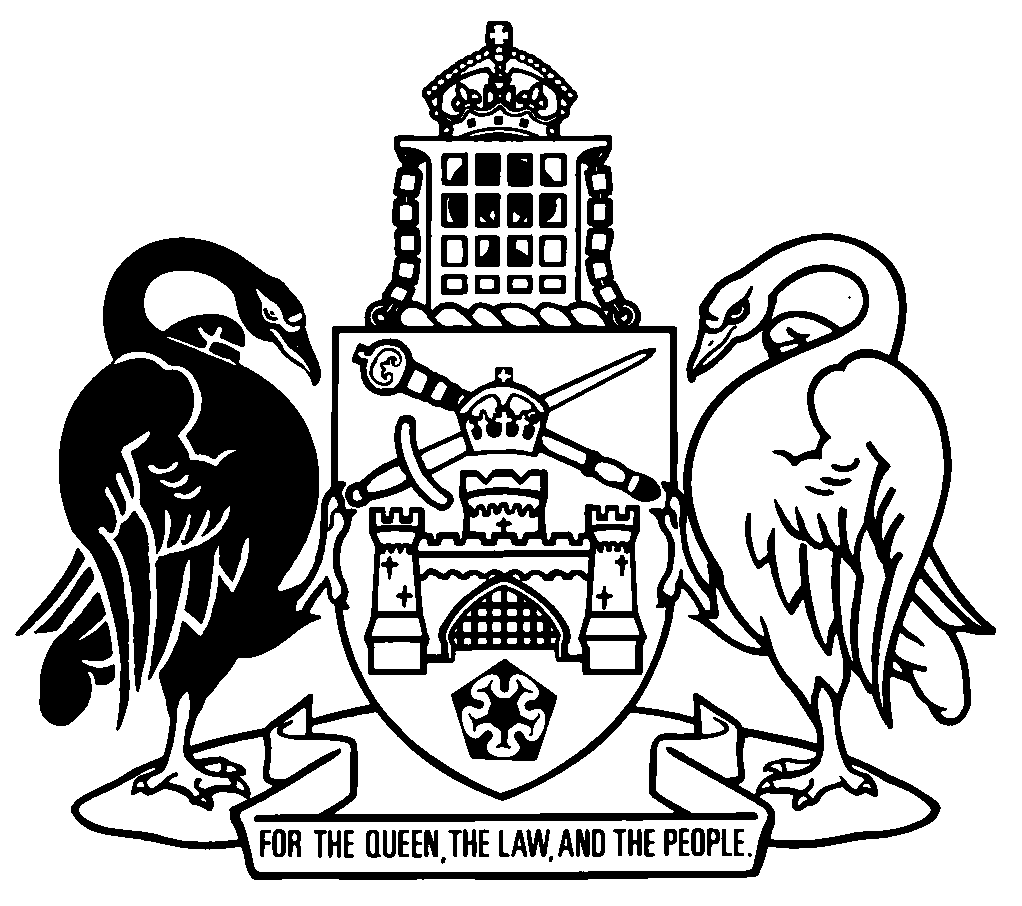 Australian Capital TerritoryMotor Accident Injuries (Lawyer Information Collection) Regulation 2021    SL2021-23made under theMotor Accident Injuries Act 2019Republication No 1Effective:  3 December 2021Republication date: 3 December 2021Regulation not amendedAbout this republicationThe republished lawThis is a republication of the Motor Accident Injuries (Lawyer Information Collection) Regulation 2021, made under the Motor Accident Injuries Act 2019 (including any amendment made under the Legislation Act 2001, part 11.3 (Editorial changes)) as in force on 3 December 2021.  It also includes any commencement, repeal or expiry affecting this republished law.  The legislation history and amendment history of the republished law are set out in endnotes 3 and 4. Kinds of republicationsThe Parliamentary Counsel’s Office prepares 2 kinds of republications of ACT laws (see the ACT legislation register at www.legislation.act.gov.au):authorised republications to which the Legislation Act 2001 appliesunauthorised republications.The status of this republication appears on the bottom of each page.Editorial amendmentsThe Legislation Act 2001, part 11.3 authorises the Parliamentary Counsel to make editorial amendments and other changes of a formal nature when preparing a law for republication.  Editorial changes do not change the effect of the law, but have effect as if they had been made by an Act commencing on the republication date (see Legislation Act 2001, s 115 and s 117).  The changes are made if the Parliamentary Counsel considers they are desirable to bring the law into line, or more closely into line, with current legislative drafting practice.  This republication does not include amendments made under part 11.3 (see endnote 1).Uncommenced provisions and amendmentsIf a provision of the republished law has not commenced, the symbol  U  appears immediately before the provision heading.  Any uncommenced amendments that affect this republished law are accessible on the ACT legislation register (www.legislation.act.gov.au). For more information, see the home page for this law on the register.ModificationsIf a provision of the republished law is affected by a current modification, the symbol  M  appears immediately before the provision heading.  The text of the modifying provision appears in the endnotes.  For the legal status of modifications, see the Legislation Act 2001, section 95.PenaltiesAt the republication date, the value of a penalty unit for an offence against this law is $160 for an individual and $810 for a corporation (see Legislation Act 2001, s 133).Australian Capital TerritoryMotor Accident Injuries (Lawyer Information Collection) Regulation 2021made under theMotor Accident Injuries Act 2019Contents	Page	1	Name of regulation	2	3	Dictionary	2	4	Notes	2	5	Information to be given to MAI commission by lawyers—Act, s 469	2Dictionary		6Endnotes		7	1	About the endnotes	7	2	Abbreviation key	7	3	Legislation history	8	4	Amendment history	8Australian Capital TerritoryMotor Accident Injuries (Lawyer Information Collection) Regulation 2021     made under theMotor Accident Injuries Act 20191	Name of regulationThis regulation is the Motor Accident Injuries (Lawyer Information Collection) Regulation 2021.3	DictionaryThe dictionary at the end of this regulation is part of this regulation.Note 1	The dictionary at the end of this regulation defines certain terms used in this regulation.Note 2	A definition in the dictionary applies to the entire regulation unless the definition, or another provision of the regulation, provides otherwise or the contrary intention otherwise appears (see Legislation Act, s 155 and s 156 (1)).4	NotesA note included in this regulation is explanatory and is not part of this regulation.5	Information to be given to MAI commission by lawyers—Act, s 469	(1)	This section applies to a lawyer who represented a client in an ACAT application or a motor accident claim for all or part of the relevant period.Note	An applicant for defined benefits may make more than 1 ACAT application (see Act, div 2.10.3). 	(2)	The relevant period is—	(a)	for an ACAT application—the period beginning when the application was made and ending when the ACAT made an order deciding or dismissing the application; and	(b)	for a motor accident claim—the period beginning when the notice of claim was given to the insurer and ending when—	(i)	the payment for an award of damages or offer of settlement was made; or	(ii)	in any other case—the court gave judgment in a proceeding on the claim.	(3)	The lawyer must give the MAI commission reportable information about the ACAT application or claim. 	(4)	The reportable information must be given to the MAI commission—	(a)	within—	(i)	28 days after the end of the relevant period; or	(ii)	if the lawyer stopped representing the client before the end of the relevant period—28 days after the lawyer stopped representing the client; and	(b)	in the way stated on the MAI commission’s website.Example—par (b)electronic lodgment using a portal on the MAI commission’s website	(5)	Failure to comply with this section by a lawyer can be professional misconduct or unsatisfactory professional conduct under the Legal Profession Act 2006, chapter 4 (Complaints and discipline).	(6)	In this section:ACAT application means an application for external review of an ACAT reviewable decision.law practice—see the Legal Profession Act 2006, dictionary.reportable information, in relation to an ACAT application or motor accident claim, means the following information:	(a)	an estimate of the total amount of costs and disbursements at the start of the application or claim, including amounts for party and party costs; 	(b)	the amount of costs and disbursements associated with making the application or lodging the claim;	(c)	the amount of costs and disbursements billed by the lawyer or law practice representing the client and payable by the client, including the following:	(i)	any repayment to the client’s private health insurer;	(ii)	any advance payment to the client;	(iii)	any deductions from the amount—	(A)	ordered to be paid; or 	(B)	awarded to the client;	(iv)	client to solicitor fees;	(v)	party and party costs;	(vi)	fees paid to any lawyer who previously represented the client;	(vii)	barrister fees;	(viii)	any fees paid for attending appointments with medical or other health professionals;	(ix)	any fees paid for medical or other health professional reports;	(x)	any fees paid to other experts;	(xi)	any other fees paid;Examples—other fees	for an interpreter	for travel	(d)	the amount of costs and disbursements for any fees for medical or other health professional reports included, or likely to be included, in an application for costs in relation to the application or claim;	(e)	the distribution of funds ordered to be paid, or awarded, to the client.Dictionary(see s 3)Note 1	The Legislation Act contains definitions and other provisions relevant to this regulation.Note 2	For example, the Legislation Act, dict, pt 1, defines the following terms:	ACAT	barrister	Criminal Code	in relation to	lawyer	penalty unit (see s 133)	solicitor.Note 3	Terms used in this regulation have the same meaning that they have in the Motor Accident Injuries Act 2019 (see Legislation Act, s 148).  For example, the following terms are defined in the Motor Accident Injuries Act 2019, dict:	ACAT reviewable decision (see s 192)	claimant (see s 229)	defined benefits (see s 33)	MAI commission	motor accident claim (see s 228).Endnotes1	About the endnotesAmending and modifying laws are annotated in the legislation history and the amendment history.  Current modifications are not included in the republished law but are set out in the endnotes.Not all editorial amendments made under the Legislation Act 2001, part 11.3 are annotated in the amendment history.  Full details of any amendments can be obtained from the Parliamentary Counsel’s Office.Uncommenced amending laws are not included in the republished law.  The details of these laws are underlined in the legislation history.  Uncommenced expiries are underlined in the legislation history and amendment history.If all the provisions of the law have been renumbered, a table of renumbered provisions gives details of previous and current numbering.  The endnotes also include a table of earlier republications.2	Abbreviation key3	Legislation historyMotor Accident Injuries (Lawyer Information Collection) Regulation 2021 SL2021-23notified LR 19 October 2021s 1, s 2 commenced 19 October 2021 (LA s 75 (1))remainder commenced 3 December 2021 (s 2)4	Amendment historyCommencements 2	om LA s 89 (4)©  Australian Capital Territory 2021A = ActNI = Notifiable instrumentAF = Approved formo = orderam = amendedom = omitted/repealedamdt = amendmentord = ordinanceAR = Assembly resolutionorig = originalch = chapterpar = paragraph/subparagraphCN = Commencement noticepres = presentdef = definitionprev = previousDI = Disallowable instrument(prev...) = previouslydict = dictionarypt = partdisallowed = disallowed by the Legislative r = rule/subruleAssemblyreloc = relocateddiv = divisionrenum = renumberedexp = expires/expiredR[X] = Republication NoGaz = gazetteRI = reissuehdg = headings = section/subsectionIA = Interpretation Act 1967sch = scheduleins = inserted/addedsdiv = subdivisionLA = Legislation Act 2001SL = Subordinate lawLR = legislation registersub = substitutedLRA = Legislation (Republication) Act 1996underlining = whole or part not commencedmod = modified/modificationor to be expired